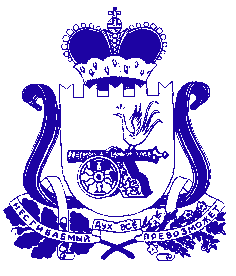 Администрация Зимницкого сельского поселения Сафоновского района Смоленской областиПОСТАНОВЛЕНИЕот 09.03.2023г.  № 14О результатах оценки эффективности реализации муниципальной программы«Комплексное развитие транспортной инфраструктуры на территории Зимницкого сельского поселения Сафоновского района Смоленской области на 2018-2028гг.» за 2022 годВ соответствии с Порядком оценки эффективности муниципальных программ Зимницкого сельского поселения, утвержденным постановлением администрации Зимницкого сельского поселения от 05.04.2021 № 15 «Об утверждении Порядка оценки эффективности муниципальных программ Зимницкого сельского поселения Сафоновского района Смоленской области» Администрация муниципального образования Зимницкого сельского поселенияПОСТАНОВЛЯЕТ:1. Утвердить результаты оценки эффективности реализации муниципальной программы «Комплексного развития транспортной инфраструктуры на территории Зимницкого сельского поселения Сафоновского района Смоленской области на 2018-2028гг.» за 2022 год (приложение 1).2. Контроль за выполнением настоящего постановления оставляю за собой.3. Опубликовать настоящее постановление на официальном сайте Администрации Зимницкого сельского поселения Сафоновского района Смоленской области в информационно-телекоммуникационной сети Интернет.Глава муниципального образования Зимницкого сельского поселенияСафоновского района Смоленской области		         М.В.БессоноваПриложение 1к постановлению администрацииЗимницкого сельского поселенияот 07.06.2022 № 29Оценка эффективности реализации муниципальной программы «Комплексного развития транспортной инфраструктуры на территории Зимницкого сельского поселения Сафоновского района Смоленской области на 2018-2028гг.» за 2022 годВ соответствии с п. 1 пп. 1.2 Порядка проведения оценки эффективности реализации муниципальных программ Зимницкого сельского поселения Сафоновского района Смоленской области, утвержденного постановлением администрации Зимницкого сельского поселения от 05.04.2021 № 15, для оценки эффективности реализации муниципальной программы применяются целевые индикаторы. На основании п. 3 пп. 3.3 оценка эффективности реализации целевых индикаторов проводится путем сравнения фактических значений с планируемыми.Результаты оценки отражены в таблице 1.Таблица 1Показатели эффективности реализации муниципальной программы «Комплексного развития транспортной инфраструктуры на территории Зимницкого сельского поселения Сафоновского района Смоленской области на 2018-2028гг.»  за 2022 год*Фактические значения по пп. 1 примем равными единице, отсюда:Эффективность реализации программы (%)= 8/3*100%=266,7%Вывод: степень эффективности реализации программы «Комплексного развития транспортной инфраструктуры на территории Зимницкого сельского поселения Сафоновского района Смоленской области на 2018-2028гг.» за 2022 год высокая.№ п/пЦелевые показателиПоказателиПоказателиОценка эффективностиОценка эффективности№ п/пЦелевые показателиПланФактКоэф.Эф-тиОценка1Основные мероприятия:Ремонт автомобильной дороги, км:                  д. Кононово, ул. Речная,  п. Алферово ул. Садоваяп. Алферово ул. ПривокзальнаяУстановка приборов уличного освещения, шт.: д. Зимницы-ул. Молодежнаяд. Зимницы-ул. Центральнаяд. Зимницы-ул. Городскаяд. Кононово- ул. Школьная1.3 Ремонт моста в д. Екатеринино, км0,20,2000000000,50,20,30,1411110,22,5131411112Высокая2Удельный вес ремонта и реконструкции дорожного покрытия существующей улично-дорожной сети., % 0,93,23Высокая3Основные мероприятия:- Ремонт автомобильной дороги, тыс руб.:                  д. Кононово, ул. Речная,  п. Алферово ул. Садоваяп. Алферово ул. Привокзальная- Установка и ремонт приборов уличного освещения, тыс.руб.: д. Зимницы-ул. Молодежнаяд. Зимницы-ул. Центральнаяд. Зимницы-ул. Городскаяд. Кононово- ул. Школьная-  Ремонт моста в д. Екатеринино, тыс.руб.100,0      100,0100,000000000247,0123,352,446,824,195,724,524,524,522,228,02,5Высокая